6 класс6 класс6 класс6 класс6 классДатаПредметПредметСодержаниеСрок сдачисреда 06.05МузыкаПросмотр видео «История создания песни «День Победы»https://www.youtube.com/watch?v=3R0macENEvA  Послушать песню «День Победы» в исполнении первого её исполнителя - Татьяны Сашко https://www.youtube.com/watch?v=tutd8TkLAGcПросмотр видео «История создания песни «День Победы»https://www.youtube.com/watch?v=3R0macENEvA  Послушать песню «День Победы» в исполнении первого её исполнителя - Татьяны Сашко https://www.youtube.com/watch?v=tutd8TkLAGcсреда 06.05Русский язык«Безличные глаголы»  видеоурок https://www.youtube.com/watch?time_continue=4&v=BzsfRMV9HyA&feature=emb_logoУпр 569, п 95 правило«Безличные глаголы»  видеоурок https://www.youtube.com/watch?time_continue=4&v=BzsfRMV9HyA&feature=emb_logoУпр 569, п 95 правило07.05среда 06.05МатематикаРешение уравнений, №1342(а,б.в),1346Решение уравнений, №1342(а,б.в),134606.05среда 06.05Физическая культураПросмотреть видеоролик «Спортсмены — герои Великой Отечественной войны» https://www.youtube.com/watch?v=xjCag2G3wWI Просмотреть видеоролик «Спортсмены — герои Великой Отечественной войны» https://www.youtube.com/watch?v=xjCag2G3wWI 08.05среда 06.05ЛитератураСтр 202-216 читать ;  видеоурок https://www.youtube.com/watch?v=DZAAURU4PNI&feature=emb_logo«Размышляем о прочитанном» стр. 216 в 5-8 письменноСтр 202-216 читать ;  видеоурок https://www.youtube.com/watch?v=DZAAURU4PNI&feature=emb_logo«Размышляем о прочитанном» стр. 216 в 5-8 письменно08.05среда 06.05ИсторияВидеоурок https://www.youtube.com/watch?time_continue=1&v=_0106qiIhcM&feature=emb_logoП 18 читать, пересказ; стр 33 «Вопросы и задания для работы с текстом»  1-6 письменноВидеоурок https://www.youtube.com/watch?time_continue=1&v=_0106qiIhcM&feature=emb_logoП 18 читать, пересказ; стр 33 «Вопросы и задания для работы с текстом»  1-6 письменно08.05четверг 07.05Русский языкСочинения-миниатюра (на выбор):«Вечер у реки»«В зимнем парке»«В осеннем лесу»«В летнем лесу», используя приведенные глаголы .Список глаголов (на выбор в соответствии с темой) для написания сочинения-миниатюры:Вечереет, пахнет, морозит, холодает, замело, покрыло, посветлело, побелело, смеркается, темнеет, засыпало, дышится, хочется, думается, не сидится, тянет.Сочинения-миниатюра (на выбор):«Вечер у реки»«В зимнем парке»«В осеннем лесу»«В летнем лесу», используя приведенные глаголы .Список глаголов (на выбор в соответствии с темой) для написания сочинения-миниатюры:Вечереет, пахнет, морозит, холодает, замело, покрыло, посветлело, побелело, смеркается, темнеет, засыпало, дышится, хочется, думается, не сидится, тянет.08.05четверг 07.05БиологияП.19 "Половое размножение животных" стр. 138 вопросы 10, 9, 5, 6,7 письменноП.19 "Половое размножение животных" стр. 138 вопросы 10, 9, 5, 6,7 письменно14.05четверг 07.05Русский языкУпр. 575Упр. 57508.05четверг 07.05Математика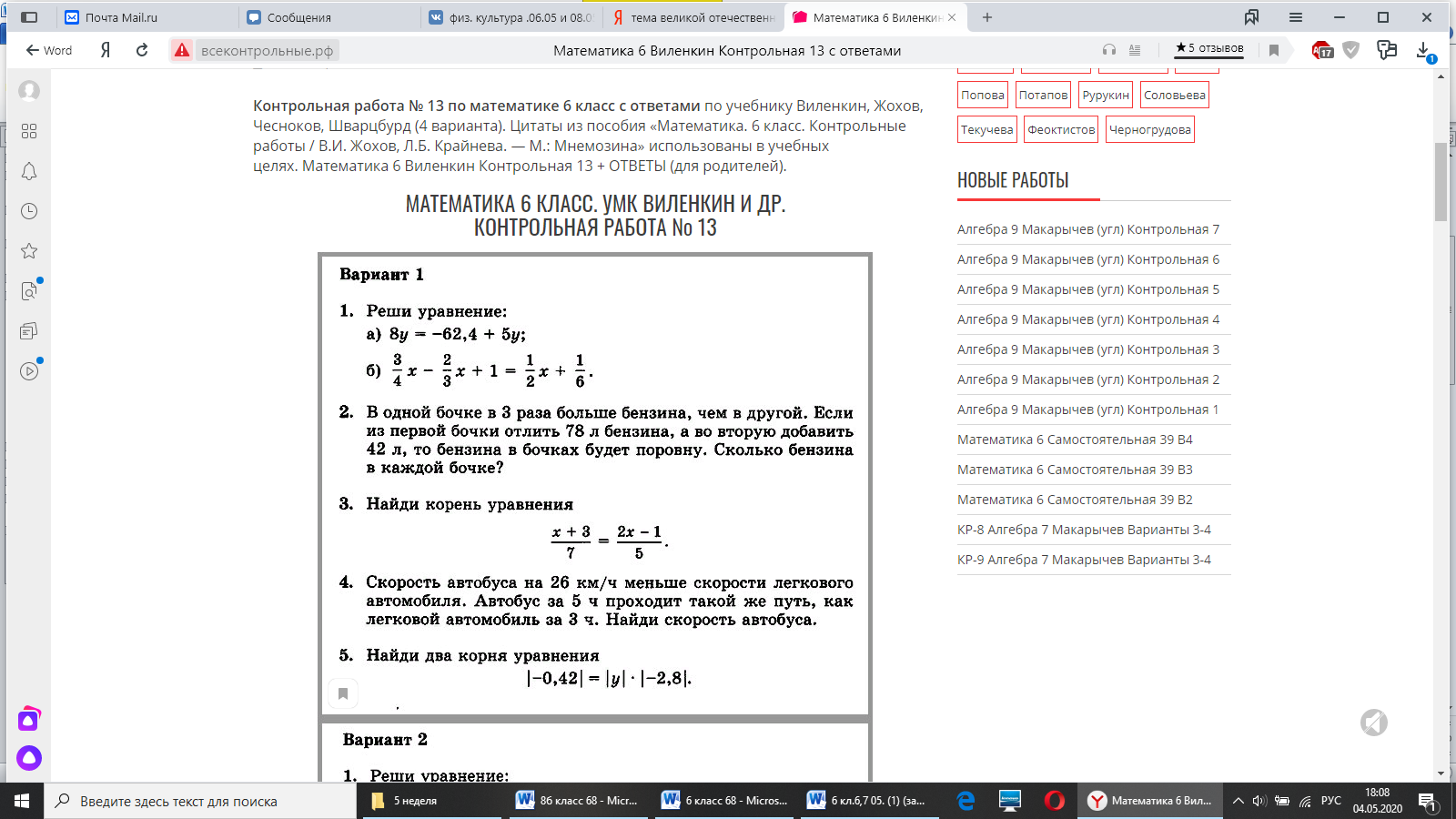 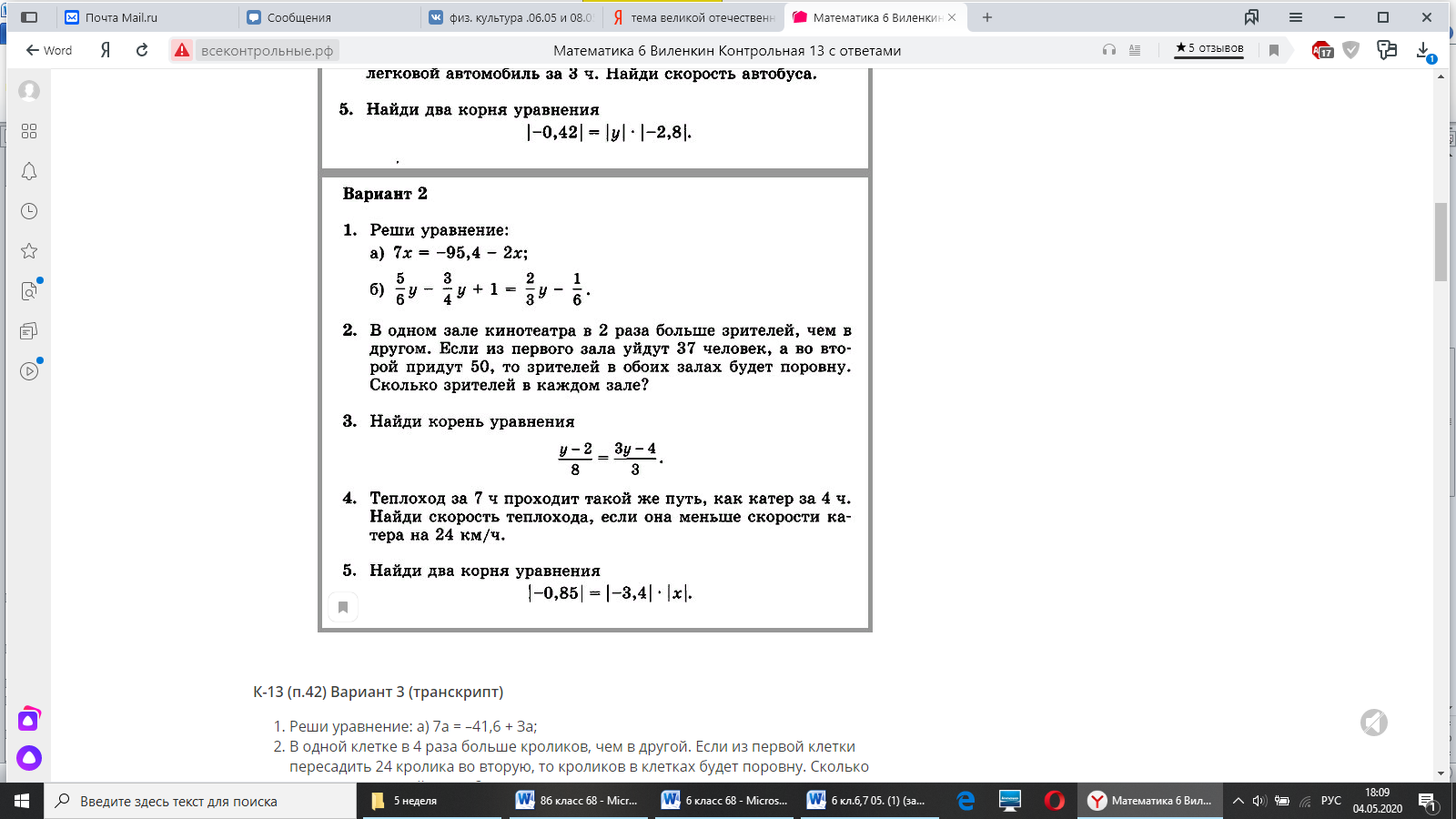 07.05четверг 07.05Технология (девочки)Вывязывание столбиков, столбиков с накидом . . Видео урок   https://cloud.mail.ru/public/4yVx/5KMiDhvSY Фото отчет образец вязания  Работа над проектом: эскиз открытки  « Подарок ветерану»Вывязывание столбиков, столбиков с накидом . . Видео урок   https://cloud.mail.ru/public/4yVx/5KMiDhvSY Фото отчет образец вязания  Работа над проектом: эскиз открытки  « Подарок ветерану»14.05четверг 07.05Технология (мальчики)Творческая работа  «Подарок ветерану» (фотография работы) Творческая работа  «Подарок ветерану» (фотография работы) 14.05пятница 08.05ИсторияВидеоурок https://www.youtube.com/watch?time_continue=1&v=FjA9_rg_lio&feature=emb_logoП.19 читать стр 40 «Вопросы и задания» 1-4 письменноВидеоурок https://www.youtube.com/watch?time_continue=1&v=FjA9_rg_lio&feature=emb_logoП.19 читать стр 40 «Вопросы и задания» 1-4 письменно12.05пятница 08.05Английский язык (Дюкина А.Н.)Тема урока: «Даты, битвы, события ВОВ» - повторение темы «Даты. Прошедшее простое время» Проблема полезности или вреда телевидения для детей. Мнения людей о телевидении.упр 15 с 59 –допереводить текстс 61 записать слова в словарь, учитьТема урока: «Даты, битвы, события ВОВ» - повторение темы «Даты. Прошедшее простое время» Проблема полезности или вреда телевидения для детей. Мнения людей о телевидении.упр 15 с 59 –допереводить текстс 61 записать слова в словарь, учить08.05пятница 08.05Английский язык (Лебедева С.П)Тема урока «Victory Day»Прочитай текст, выполни перевод с русского языка на английский: самые известные праздники, особенный праздник в нашей семье, День Победы, сражаться за страну, военный парад, говорить о войне, ходить на площадь, улыбки и слезы, памятник героям, гордиться. Dear Mag,
I was very pleased to get your letter. I liked your story about the summer club and
your new friends and adventures. You asked me about the most popular holidays
in my family so I’ll try to answer your question.
I think that the most popular holidays are New Year and Easter. But there is a special holiday in our family, which I want to tell you about. It’s Victory Day. My great-grandfather fought for his country in the Great Patriotic War. He  was a doctor. He was at the victory
in Berlin in 1945. He didn’t like to speak about the war, but he remembered his friends and his hospital.
On 9th May, we watch the military parade on TV and then go to the
square in front of the Bolshoi Theatre or to the Park of Victory to meet the
veterans. There are a lot of flowers, smiles and tears.
My great-grandpa died last summer. But, next Victory
Day, I will  go to the Park of Victory and put  flowers on
the monument of the heroes. In the evening, I will watch  the
salute in honour of my grandpa and his friends. I’m proud
of my grandpa and I want to be a doctor, too.
Тема урока «Victory Day»Прочитай текст, выполни перевод с русского языка на английский: самые известные праздники, особенный праздник в нашей семье, День Победы, сражаться за страну, военный парад, говорить о войне, ходить на площадь, улыбки и слезы, памятник героям, гордиться. Dear Mag,
I was very pleased to get your letter. I liked your story about the summer club and
your new friends and adventures. You asked me about the most popular holidays
in my family so I’ll try to answer your question.
I think that the most popular holidays are New Year and Easter. But there is a special holiday in our family, which I want to tell you about. It’s Victory Day. My great-grandfather fought for his country in the Great Patriotic War. He  was a doctor. He was at the victory
in Berlin in 1945. He didn’t like to speak about the war, but he remembered his friends and his hospital.
On 9th May, we watch the military parade on TV and then go to the
square in front of the Bolshoi Theatre or to the Park of Victory to meet the
veterans. There are a lot of flowers, smiles and tears.
My great-grandpa died last summer. But, next Victory
Day, I will  go to the Park of Victory and put  flowers on
the monument of the heroes. In the evening, I will watch  the
salute in honour of my grandpa and his friends. I’m proud
of my grandpa and I want to be a doctor, too.
12.05пятница 08.05Русский языкП. 96, образец письменного морфологического разбора глагола записать в словарь;Сочинение – миниатюра «Память о Великой Отечественной войне» + дополнительное задание (морфологический разбор 2 глаголов)П. 96, образец письменного морфологического разбора глагола записать в словарь;Сочинение – миниатюра «Память о Великой Отечественной войне» + дополнительное задание (морфологический разбор 2 глаголов)12.05пятница 08.05ЛитератураВидеоурок https://www.youtube.com/watch?v=TZwO4ATKC2I&feature=emb_logoСтр. 218-220 читать; стр. 220 в 1Видеоурок https://www.youtube.com/watch?v=TZwO4ATKC2I&feature=emb_logoСтр. 218-220 читать; стр. 220 в 112.05пятница 08.05Физическая культураОтветить на вопросы по видеоролику от 08.05.1. Что такое ОМСБОН?2. Когда совершил свой первый вылет заслуженный мастер спортаГеоргий Иванович Булочкин? (дата)3. Каким видом спорта занимался Леонид Мешков?4. Сколько было лет Владимиру Куцу, когда он пошелдобровольцем на фронт?5. Как называли на западе Константина Реву?6. Сколько прошел концентрационных лагерей Виктор Чукарин?Ответить на вопросы по видеоролику от 08.05.1. Что такое ОМСБОН?2. Когда совершил свой первый вылет заслуженный мастер спортаГеоргий Иванович Булочкин? (дата)3. Каким видом спорта занимался Леонид Мешков?4. Сколько было лет Владимиру Куцу, когда он пошелдобровольцем на фронт?5. Как называли на западе Константина Реву?6. Сколько прошел концентрационных лагерей Виктор Чукарин?до 12.05пятница 08.05ИЗОТема урока: «Великая Отечественная война
глазами русских художников»Просмотр презентации по ссылке: https://cloud.mail.ru/public/5b8M/46cAaii9iВыполнение рисунка по теме урокаТема урока: «Великая Отечественная война
глазами русских художников»Просмотр презентации по ссылке: https://cloud.mail.ru/public/5b8M/46cAaii9iВыполнение рисунка по теме урока08.05пятница 08.05